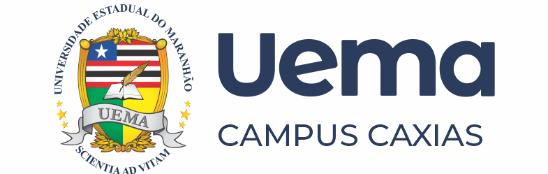 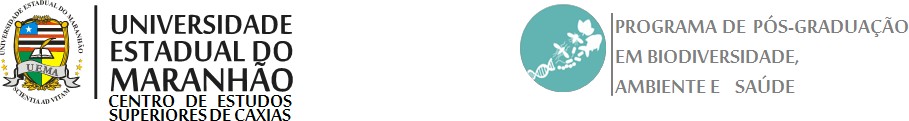 SOLICITAÇÃO DE EXAME DE QUALIFICAÇÃOÀ Coordenação do Programa de Pós-Graduação (stricto sensu) em Biodiversidade, Ambiente e Saúde- PPGBASNome do Discente: 	Código  	Linha de Pesquisa: 	Tendo cumprido todos os créditos e demais atividades programadas exigidas pelo Programa, vem requerer   a   realização   do    Exame    de    Qualificação    da    dissertação    intitulada    (versão preliminar): 	No   dia 	/ 	/ 	Horário 	Local 	, pelaBanca Examinadora constituída pelos membros:Orientador (a): 		  Examinador (1):  		  CPF: __________________________________________E-mail: ________________________________________Examinador (2): 	 CPF: __________________________________________E-mail: ________________________________________Suplente: 		CPF: __________________________________________E-mail: ________________________________________Nestes termos, pede deferimento.Caxias-MA, 	de 	de 	.Assinatura do (a) Aluno (a)	Assinatura do (a) Orientador (a)RECEBIDO PELA SECRETARIAHOMOLOGAÇÃONome:Homologado pelo Colegiado do PPGBAS, em reunião     realizada     em 		/ 		/ 	, constando na Ata nº 	/ 		.Data:Homologado pelo Colegiado do PPGBAS, em reunião     realizada     em 		/ 		/ 	, constando na Ata nº 	/ 		.Homologado pelo Colegiado do PPGBAS, em reunião     realizada     em 		/ 		/ 	, constando na Ata nº 	/ 		.Assinatura do (a) Secretária (a)Assinatura do (a) Coordenador (a)